METODOLOGIE DE ELABORARE A PLANULUI DE PREVENIRE ŞI COMBATERE A POLUĂRILOR ACCIDENTALE A REŢELEI DE CANALIZARE MUNICIPALE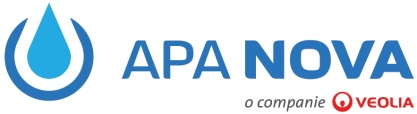 Precizări privind întocmirea Tabelelor nr 1-10: Tabel nr. 1Se va completa cu numele persoanelor care fac parte din colectivul constituit pentru combaterea poluărilor accidentale pe unitate, răspunderile şi sarcinile acestora.Conducătorul unităţii va emite o decizie privind componenţa colectivului constituit pentru combaterea poluărilor accidentale pe unitate, răspunderile şi sarcinile acestora.Tabel nr. 2În lista punctelor critice din unitate, de unde pot proveni poluări accidentale (instalaţii de preepurare, secţii, laboratoare, depozite, mijloace de transport etc.), se vor menţiona cauzele posibile (accident, avarie, altă defecţiune, manipulare, purjare, spălare, încărcare, descărcare) şi faza în care s-au produs. Prin puncte critice se înteleg punctele din cadrul unităţii, unde se pot produce pierderi de produse (semifabricate, intermediari pe faze tehnologice, produse finite, combustibili sau alte materiale - solide sau lichide), care prin antrenare în reţelele de canalizări, pot provoca poluări accidentale.Ex. de puncte critice: instalaţii de preepurare ape uzate, reţeaua de canalizare interioară, spaţii depozitare reactivi şi substanţe chimice, spaţii depozitare deşeuri periculoase, laboratoare de analize fizico-chimice, parcări auto, mijloace de transport auto, bazine de stocare ape uzate cu conţinut de substanţe periculoase etc. Tabel nr. 3Se completează cu indicatorii specifici apelor uzate orășeneşti precizate în HGR nr. 188/2002-NTPA 002, cu modificările şi completările ulterioare (De ex: temperatura, pH, materii în suspensii, CCO-Cr, CBO5, substanţe extractibile, detergenţi etc) şi conform HGR nr. 351/2005 cu modificările şi completările ulterioare (De ex: metale grele (Plumb, Nichel, Crom, Cadmiu etc.), DEHP şi altele specifice activităţii), precum şi cu alti indicatorii şi limitele impuse de operatorul serviciului de alimentare cu apă şi canalizare, indicatorii bacteriologici în mod special pentru spitale sau cabinete veterinare (bacterii coliforme  totale, bacterii coliforme fecale, streptococi fecali, salmonella).Tabel nr. 4Programul de măsuri şi de lucrări aferente, pentru prevenirea poluărilor accidentale se va elabora în conformitate cu lista punctelor critice din tabelul nr. 2, de unde pot proveni poluări accidentale (instalaţii de preepurare, secţii, laboratoare, depozite, mijloace de transport etc.) şi va cuprinde acţiuni concrete. De ex: verificarea funcţionării optime a instalaţiilor de preepurare, asigurarea capacităţilor necesare pentru colectarea pierderilor, înlocuirea de conducte sau de instalaţii uzate etc.Tabel nr. 5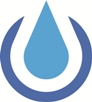 La stabilirea echipelor de intervenţie corespunzătoare, pentru fiecare din punctele critice se va avea în vedere să se includă persoane ce pot fi anuntaţe în timp util şi a căror prestare să fie eficientă.Tabel nr. 6Lista dotărilor şi a materialelor necesare pentru oprirea poluării şi lichidarea efectelor acestora se va elabora pe echipe de intervenţie, cu precizarea locului de unde se obţin şi a personalului de deservire a utilajelor centralizat pe unităţi.Tabel nr. 7Programul de instruire a lucrărilor de la punctele critice şi a echipelor de intervenţie va cuprinde şi frecvenţa simulărilor pentru verificarea însuşirii modului de intervenție. Instruirea lucrătorilor va fi efectuată şi la angajarea unor noi lucrători. În acelaşi mod se va proceda înainte de punerea în funcţiune a oricărei noi capacităţi de producţie, dezvoltări, modernizări etc.Tabel nr. 8Se vor stabili responsabilităţile pe fiecare conducător/operator al procesului tehnologic care poate produce  poluarea accidentală.De ex: luarea măsurilor pentru prevenirea avariilor; asigurarea întreţinerii corespunzătoare; urmărirea colectării deşeurilor periculoase şi depozitare adecvată; verificarea periodică a reţelei de canalizare şi a instalaţiilor de preepurare. Tabel nr. 9Lista unităţilor care acordă sprijin în cazul apariţiei unei poluări accidentale.De ex: Apa Nova București,  Garda Naţională de Mediu, SGA Ilfov – Bucureşti, unităţi specializate. În listă se va nominaliza telefonul de contact (dispeceratul).Tabel nr. 10Lista utilizatorilor de apă din aval care pot fi afectate de poluare accidentală produsă de unitate. De ex: reţeaua de canalizare publică, Staţia de Epurare Ape Uzate Glina.PLAN DE PREVENIRE ŞI COMBATERE A POLUĂRILOR ACCIDENTALE A REŢELEI DE CANALIZAREpe amplasamentul .......................................................................................................................Adresa ...........................................................................................................................................A) Memoriul Planului de Prevenire şi Combatere a Poluărilor Accidentale Date de identificare a utilizatorului :Unitatea: ...................................................................................................................................Adresa :.....................................................................................................................................Telefon/fax : ......................................Se va specifica telefonul de la serviciul de permanenţă al unităţii: Persoana de contact: ............................................Telefon : .................................................................Modul de acţionare în caz de producere a unei poluări accidentale sau a unui eveniment care poate conduce la poluarea reţelei de canalizare, va fi prezentat adaptând la condiţiile specifice, următoarele :Persoana care observă fenomenul anunţă imediat conducerea unităţii.Conducerea unităţii dispune:anunţarea persoanelor sau a colectivelor cu atribuţii prestabilite pentru combaterea poluării, în vederea trecerii imediate la măsurile şi acţiunile necesare eliminării cauzelor poluării şi pentru diminuarea efectelor acesteia, locale sau din zonă;anunţarea imediată a Dispeceratelor: Apa Nova București, SGA Ilfov - Bucureşti, Garda de Mediu Bucureşti şi apoi informarea periodică asupra desfăşurării operaţiunilor de sistare a poluării prin eliminarea sau anihilarea cauzelor care au produs-o şi de combatere a efectelor acesteia.Persoanele sau colectivele din unitate, cu atribuţii în combaterea poluării accidentale acţionează pentru: eliminarea cauzelor care au provocat poluarea accidentală, în scopul sistării ei;limitarea şi reducerea ariei de răspândire a substanţelor poluante;îndepărtarea, prin mijloace adecvate tehnic, a substanţelor poluante;colectarea, transportul şi depozitarea intermediară în condiţii de securitate corespunzătoare pentru mediu, în vederea respectării sau, după caz, a neutralizării ori distrugerii substanţelor poluante.Depinzând de magnitudinea poluării accidentale, se solicită sprijin la Apa Nova București, Garda de Mediu, unităţi specializate, în cazul în care se constată că forţele şi mijloacele disponibile în unitate nu sunt suficiente pentru sistarea poluării şi/sau eliminarea efectelor acesteia.În cazuri de forţă majoră, conducerea unităţii va dispune oprirea funcţionării unor instalaţii sau secţii de producţie, sectoare de activitate, care contribuie la generarea, în continuare a poluării accidentale (astfel de situaţii limită vor fi analizate prin scenarii prestabilite de poluări accidentale posibile şi vor fi incluse în programul propriu de acţiune în cazuri de poluări accidentale).După eliminarea cauzelor poluării accidentale şi după îndepărtarea pericolului răspândirii substanţelor poluante în unităţi sau zone adiacente, conducerea unităţii va informa Apa Nova București asupra sistării fenomenului.B) Tabele TABELUL 1Componenţa colectivului constituit pentru combaterea poluărilor accidentaleConducătorul unităţii
Nume şi Prenume
SemnăturaTABELUL 2Lista punctelor critice din unitate de unde pot proveni poluări accidentaleConducătorul unităţii
Nume şi Prenume
Semnătura1) În cazul denumirilor comerciale se va preciza compoziţia chimică şi încadrarea într-o clasă (categorie) de substanţe.TABELUL 3Fişa poluantului potenţialConducătorul unităţii
Nume şi Prenume
Semnătura1) Inflamabilitate, toxicitate prin ingerare-inhalare-atingere, interacţiuni periculoase cu alte substanţe; nu necesită precauţii deosebite la manipulare2) Colectare, depozitare intermediară, limitare raspândire pe sol sau în apă, neutralizare, absorbţie, distrugere prin incinerare, biodegradare, emulsionare, lichefiere, depozitare definitivă în condiţii de securitate pentru apă şi mediu;3) De ex: Lavete absorbante; material absorbant inert (nisip, rumeguş, etc.)TABELUL 4Programul de măsuri şi lucări în vederea prevenirii poluărilor accidentale pentru platformă Conducătorul unităţii
Nume şi Prenume
SemnăturaTABELUL 5Componenţa echipelor de intervenţieConducătorul unităţii
Nume şi Prenume
SemnăturaTABELUL 6Lista dotărilor şi a materialelor necesare pentru sistarea poluării accidentaleConducătorul unităţii
Nume şi Prenume
SemnăturaTABELUL 7Programul anual de instruire a lucrătorilor de la punctele critice şi a echipelor de intervenţieConducătorul unităţii
Nume şi Prenume
SemnăturaTABELUL 8Responsabilităţile conducătorilorConducătorul unităţii
Nume şi Prenume
SemnăturaTABELUL 9Lista unităţilor care acordă sprijin în cazul apariţiei unei poluări accidentaleConducătorul unităţii
Nume şi Prenume
SemnăturaTABELUL 10Lista utilizatorilor din aval care pot fi afectateConducătorul unităţii
Nume şi Prenume
SemnăturaConţinutul-cadru al planului de prevenire şi combatere a polurilor accidentale a reţelei de canalizare municipale cuprinde :Memoriu, ce va conţine datele de identificare a utilizatorului de apă şi prezentarea modului de acţionare în caz de producere a unei poluări accidentale;Tabele ale căror modele sunt prezentate în anexa la prezenta metodologie (nr.1-10).Nr.crt.Numele şi prenumeleFuncţia/loc de muncăAdresaTelefonRăspunderi012345Nr.crt.Locul de unde poate proveni poluarea accidentalăCauzele posibile ale poluăriiPoluanţi potenţialiPoluanţi potenţialiNr.crt.Locul de unde poate proveni poluarea accidentalăCauzele posibile ale poluăriiDenumirea1Observatii01234De ex: funcţionarea defectuoasă a instalaţiei de preepurare, fisurare /spargere conductă reţea canalizare; depozitare necorespunzătoare deşeuri periculoase/ substanţe chimice; Nr.crt.Denumirea poluantuluiLimite admisibileConform HGR nr. 188/2002 - NTPA 002; HGR nr.  351/2005 cu modificările și completările ulterioare și conform limitelor impuse de operatorul  serviciului de alimentare cu apa și canalizare Periculozitate la manipulări1Periculozitate la manipulări1Posibilităţi de combatere (îndepărtare)Posibilităţi de combatere (îndepărtare)Nr.crt.Denumirea poluantuluiLimite admisibileConform HGR nr. 188/2002 - NTPA 002; HGR nr.  351/2005 cu modificările și completările ulterioare și conform limitelor impuse de operatorul  serviciului de alimentare cu apa și canalizare Caracteristici periculoaseMăsuri de precauţie necesarăAcţiunea2Mijloace necesare30123456Nr.crt.Măsura sau lucrareaScopulResponsabilităţiTermeneObservatii01236De ex: revizii/reparaţii la reţeaua de canalizare, instalaţii de preepurare;inspectarea periodică a spaţiilor de depozitare (deşeuri periculoase, substanţe chimice etc.), a mijloacelor de transport auto Nr.crt.Nume şi prenumeAdresaTelefonObservatii01234Nr.crt.Denumire utilaj/materialLocul de unde provine (denumire secţie/atelier)Cine deserveşte utilajul/materialul Cine asigură materialul01234De ex: lavete, cutii colectare deşeuri periculoase, material absorbant etcDe ex: magaziiDe ex: Personalul desemnat al unităţii De ex: conducerea unităţiiNr.crt.Data când va avea loc instruireaLoculNumele persoanei care asigură instruireaCine participă01234De ex: incinta unităţiiDe ex: responsabil protecţia mediului; conducerea unităţiiDe ex: personalul implicat în combaterea poluărilor accidentaleNr.crt.Denumire punct criticSecţiaNume şi prenume conducător/operatorResponsabilităţi01234De ex: luarea tuturor măsurilor pentru prevenirea avariilor la reţeaua de canalizare;verificarea periodică a spaţiului de parcare; urmărirea depozitării în condiţii optimeNr.crt.Denumirea unităţiiAdresaTelefon, FaxPersoană de legătură1Apa Nova Bucureşti SAMun. Bucureşti 021.207.77.77Dispecerat2Garda Naţională de Mediu BucureştiMun. Bucureşti021.326.89.70/021.326.89.71Dispecerat3SGA Ilfov -Bucureşti Mun. Bucureşti021. 318.44.49/021.318.22.20Dispecerat4Unitate specializată de vidanjare Mun. BucureştiNr.crt.Denumirea unităţiiAdresaTelefon/FaxProfil de producţie1Reţeaua de canalizare publică Mun. Bucureşti021.207.77.77 Colectarea si transportul apelor uzate2Staţia de epurare ape uzate Glina Jud.Ilfov021.207.77.77 Epurarea apelor uzate